ΠΑΜΕ ΣΤΗ ΜΟΥΣΙΚΗ ΠΑΡΑΣΤΑΣΗ "ΟΙ ΠΟΙΗΤΕΣ ΜΑΣ ΤΡΑΓΟΥΔΟΥΝ"Μ. ΜΗΤΣΙΑΣ - Κ. ΚΑΡΑΜΠΕΤΗίΕπιμέλεια προγράμματος: Γιώργος Λιάνης, Πιάνο - Ενορχηστρώσεις : Αχιλλέας Γουάστωρ, Μπουζούκι -Μαντολίνο: Γιάννης ΜατσούκαςΗ Ελλάδα μέσα από τους στίχους των ποιητών και μαζί μελοποιημένοι δέκα συνθέτες.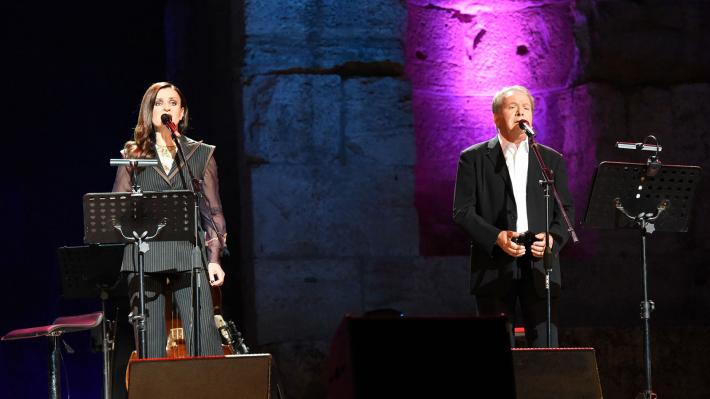 Ο Μανώλης Μητσιάς και η Καρυοφυλλιά Καραμπέτη σε μια περιδιάβαση στο μαγικό κόσμο της ελληνικής ποίησης από τον 6ο π.Χ. αιώνα έως τις μέρες μας.Ακούγονται μελοποιημένοι οι : Σαπφώ, Δ. Σολωμός, Κ. Παλαμάς, Ά. Σικελιανός  Κ.Π Καβάφης, Κ. Βάρναλης, Ν. Λαπαθιώτης, Κ. Καρυωτάκης, Γ. Σαραντάρης, Γ. Σεφέρης, Οδ. Ελύτης, Γ. Ρίτσος, Μυρτιώτισσα, Τ. Λειβαδίτης, Μ. Αναγνωστάκης, Μ. Κατσαρός, Ν. Καββαδίας, Ν. Γκάτσος, Ιάκ. Καμπανέλης, Κ. Γεωργουσόπουλος, Λ. Παπαδόπουλος, Γ. Χρονάς, Μ. Ελευθερίου, Γ. Σκούρτης, Άλ. Αλκαίος και Δ. Σαββόπουλος .Σε συνθέσεις των: Μ. Θεοδωράκη, Μ. Χατζιδάκι, Γ. Μαρκόπουλου Στ. Ξαρχάκου, Δ. Μούτση, Ηλ. Ανδριόπουλου, Δ. Σαββόπουλου Θ. Μικρούτσικου  Χρ. Λεοντή, Γ. Σπανού, Ν. Ξυδάκη και Λ. Πλάτωνος.Τιμή εισιτηρίου θεάτρου 15 ευρώΤιμή εισιτηρίου πούλμαν 2 ευρώΑΝΑΧΩΡΗΣΗ ΤΟΥ ΠΟΥΛΜΑΝ ΑΠΟ ΤΟ ΔΗΜΑΡΧΕΙΟ ΑΡΓΥΡΟΥΠΟΛΗΣ στις 19.00Όλες οι θέσεις έχουν κρατηθεί στην Α΄ Ζώνη του θεάτρου. Τα εισιτήρια θα προαγοραστούν, τηρώντας αυστηρά σειρά προτεραιότητας.Δηλώνουμε συμμετοχή και πληρώνουμε στα μέλη του Δ.Σ., το αργότερο μέχρι την Πέμπτη  21/3/19.ΓΙΑ ΤΟ ΔΣΗ ΠΡΟΕΔΡΟΣ                                                                            Η ΓΡΑΜΜΑΤΕΑΣ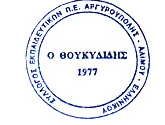   ΧΡΙΣΤΙΝΑ ΑΓΓΕΛΟΝΙΔΗ                                                                               ΒΑΝΙΑ ΞΙΦΑΡΑΣΥΛΛΟΓΟΣ ΕΚΠΑΙΔΕΥΤΙΚΩΝ Π.Ε ΑΡΓΥΡΟΥΠΟΛΗΣ - ΑΛΙΜΟΥ- ΕΛΛΗΝΙΚΟΥ«Ο ΘΟΥΚΥΔΙΔΗΣ»
Κυκλάδων 7, ΑργυρούποληΠληροφ.: Χριστίνα Αγγελονίδη (2109922610/6945385686)Βάνια  Ξιφαρά(210 9913100 / 6944334752)                         
email: syllogos.pe.thoukididis@gmail.comΑργυρούπολη, 6/3/2019
Αρ. Πρωτ.: 99Προς τα Μέλη του ΣυλλόγουΤΗΝ ΚΥΡΙΑΚΗ 31 ΜΑΡΤΙΟΥ 2019στις 20.00  στο ΘΕΑΤΡΟ ΕΜΠΟΡΙΚΟΝΣαρρή 11, Ψυρρή